PORT O’CONNOR IMPROVEMENT DISTRICT APPLICATION FOR WATER & SEWER SERVICE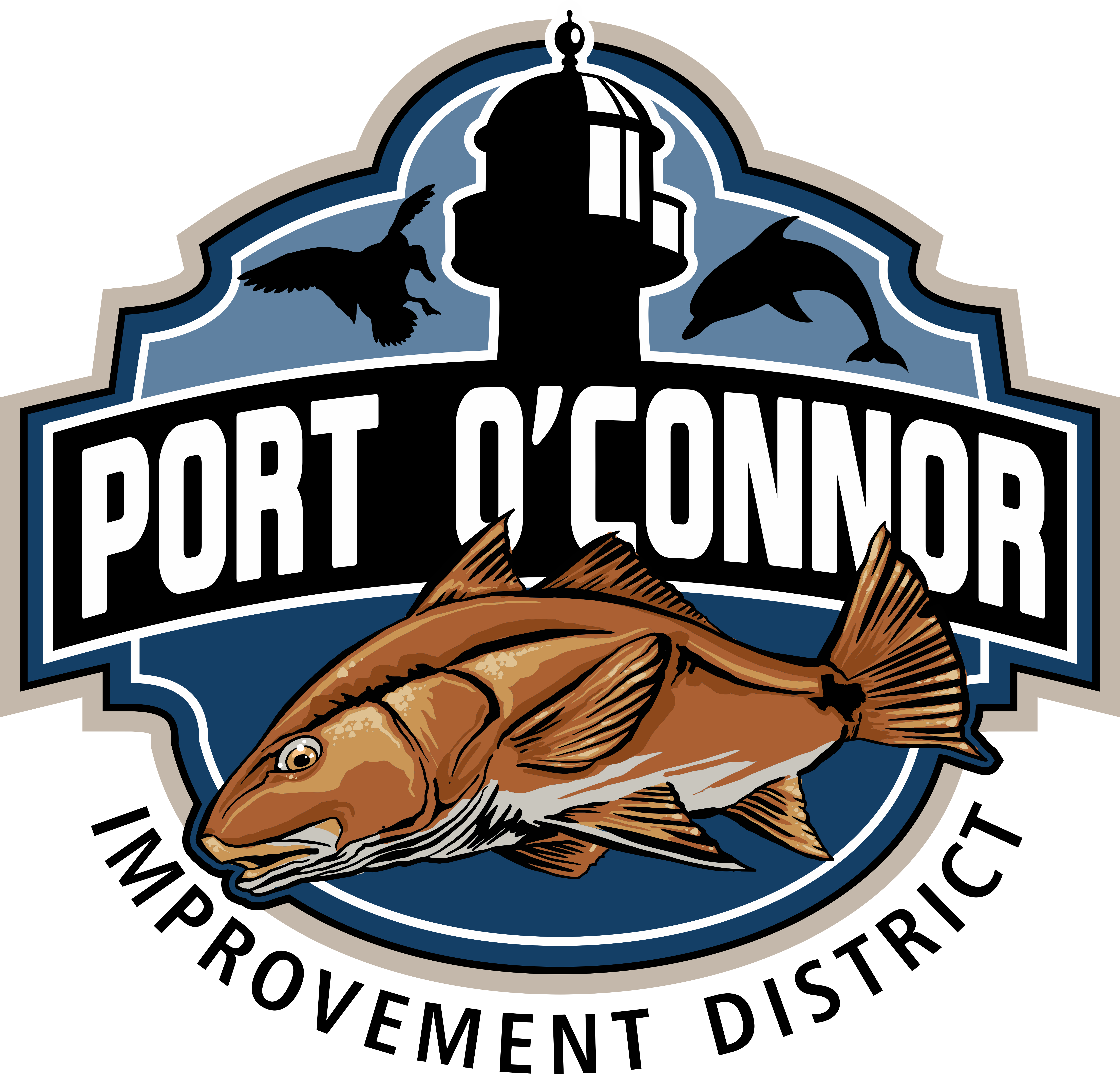 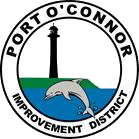 39 DENMAN DRIVE ● P.O. BOX 375 ● PORT O’CONNOR, TEXAS ● 77982(PH) 361-983-2652 ● (FAX) 361-983-2235 ● pocid@pocid.orgUPDATEPlease Check:    	 □ MALE	 □ FEMALE 			□ HISPANIC	□ NON-HISPANIC 	□ WHITE	□ BLACK 	 □ ASIAN	□ NATIVE INDIAN 	□ PACIFIC ISLANDER 	□ OTHERRequired by the Federal Government for Demographic Purposes ____________________________________________________________________________________________________________________________________________	____________________________________________________Customer Signature		     Date			District Representative 			          Date                     1Applicant’s Name:Applicant is:  □ Owner □ Tenant □ OtherStreet Address for POC:Property Owner’s Name:Lot and Block Legal Description in POC:Property Owner’s Address:Billing Address:Applicant’s Cell No.:Billing Address:Applicant’s Alternate No:Property ID:Please attach a copy of your Photo ID:Spouse’s Name: Other Contact Name & Relation:Spouse’s Phone No:Other Contact’s Phone No:Email:Do you have or are you going to install:           □ Sprinkler System □ Water Well □ Pool/Hot Tub □ Outdoor Shower                                                            